Nom:………………………………………..			Date (en français):……………………………………..To return to Madame Bastings, Magruder High School, Room A 201Due date:  Monday, September 18                       Deadline: Wednesday, September 20.This packet has been designed to help you review the essential grammar from French 1 and 2. The packet will be a part of your first marking period grade.This packet is optional for students who had an A for the French 2B semester. However, if you turn this packet in, make sure it is correct and complete, as it will be graded.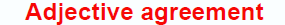 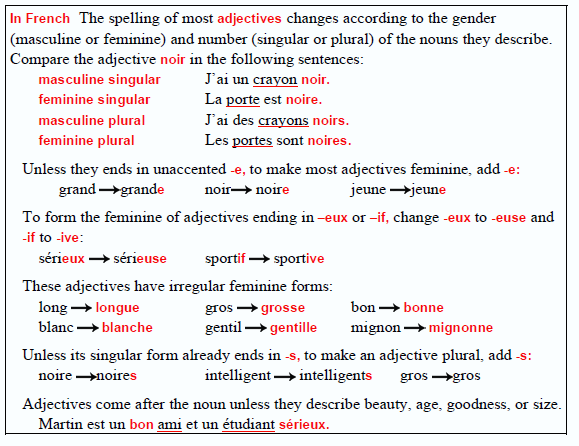 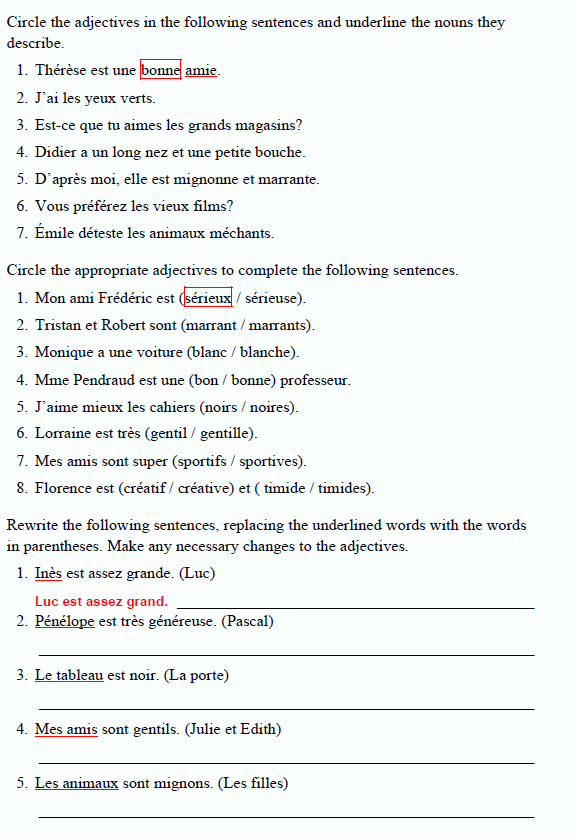 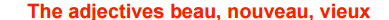 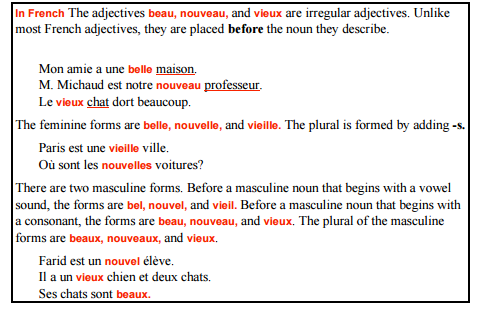 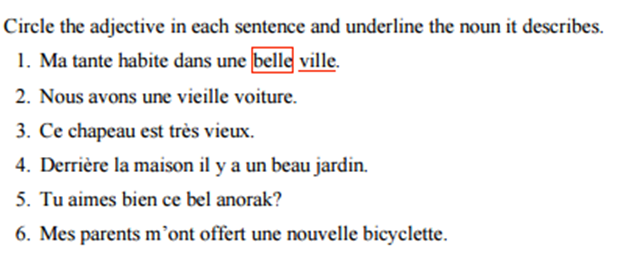 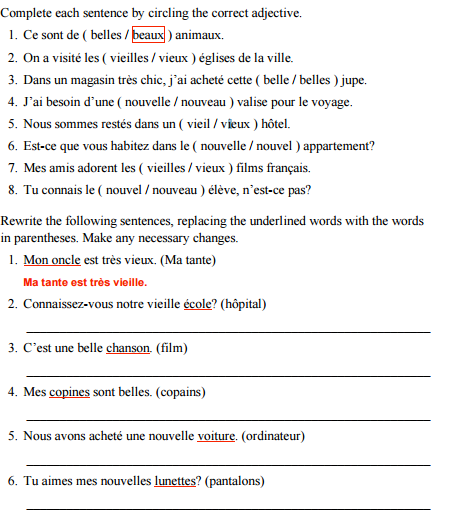 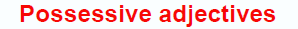 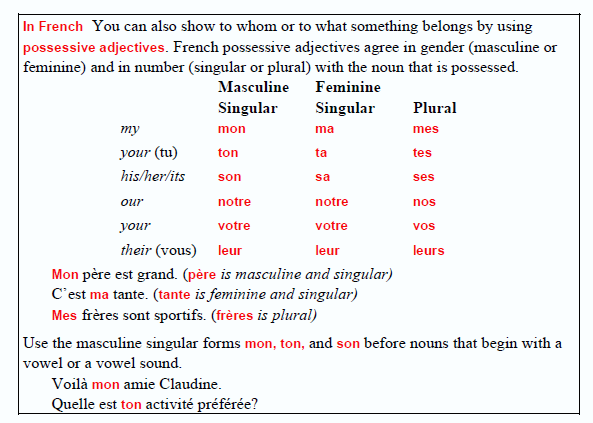 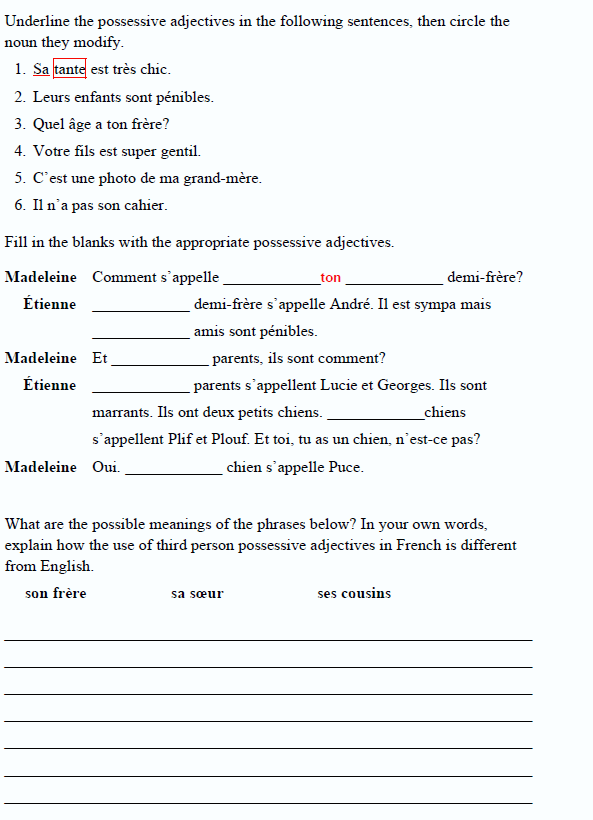 Place prepostions: If there is a « de » after the preposition, then it will follow those contraction rules.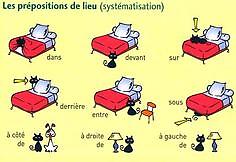 Ex: le chien est à côté DU chat.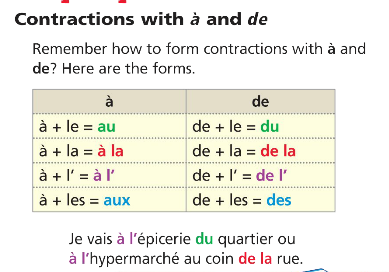 Use those prepositions in complete sentences to describe this classroom. Don’t forget to conjugate the verb « être ».Au-dessus de : ……………………………………..…………….………………………………………………………………………………….En dessous de: …………………………………………………………………………………………………………………………………..………….…Derrière : …………………………………………………………………………………………………………………………………………..………….…Entre : ………………………………………………………………………………………………………………………………………………………….…..Sous : …………………………………………………………………………………………………………………………………….……………………...…A droite de : …………………………………………………………………………………………………………………………………………..…………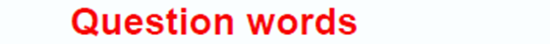 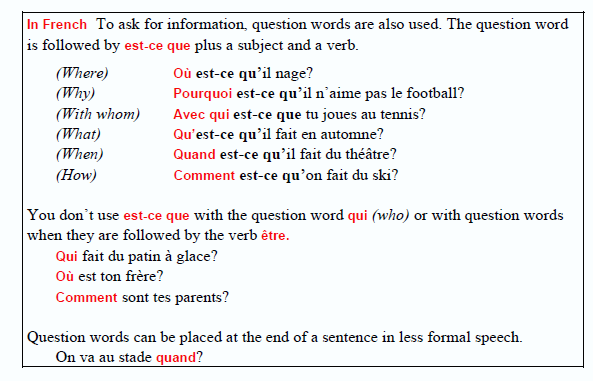 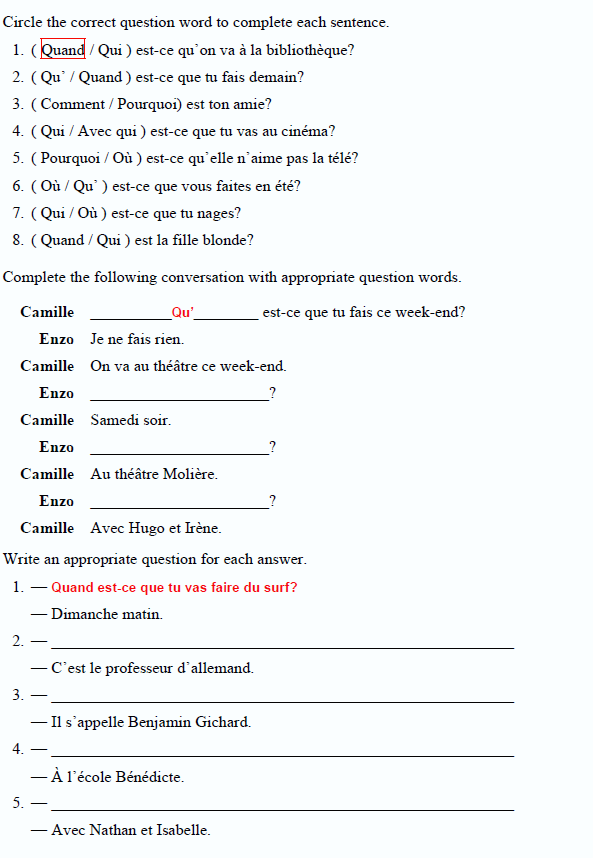  Complete the five questions below about your hobbies. Then, answer each of these five questions using complex sentences and appropriate vocabulary.Prépositions de lieu If there is a « de » after the preposition, then it will follow those contraction rules.Ex: le chien est à côté DU chat.Use those prepositions in complete sentences to describe the classroom. Don’t forget to conjugate the verb « être ».Exemple : les poivrons rouges sont à droite des poivrons verts. Les courgettes sont devant les poivrons.Au-dessus de : ……………………………………..…………….………………………………………………………………………………….En dessous de: …………………………………………………………………………………………………………………………………..………….…Derrière : …………………………………………………………………………………………………………………………………………..………….…Entre : ………………………………………………………………………………………………………………………………………………………….…..Sous : …………………………………………………………………………………………………………………………………….……………………...…A droite de : …………………………………………………………………………………………………………………………………………..…………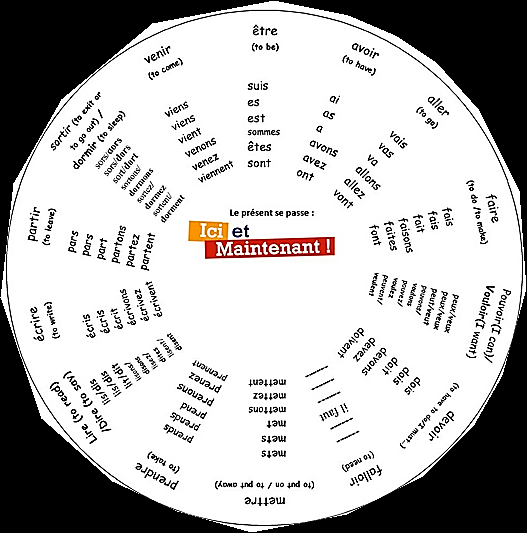 https://fr.islcollective.com/resources/printables/worksheets_doc_docx/la_roue_des_verbes_du_troisi%C3%A8me_groupe_-_au_pr%C3%AConjugue au présent :Conjugue au Passé composé:Conjugue ces verbes au PC. Attention ! Ils prennent être !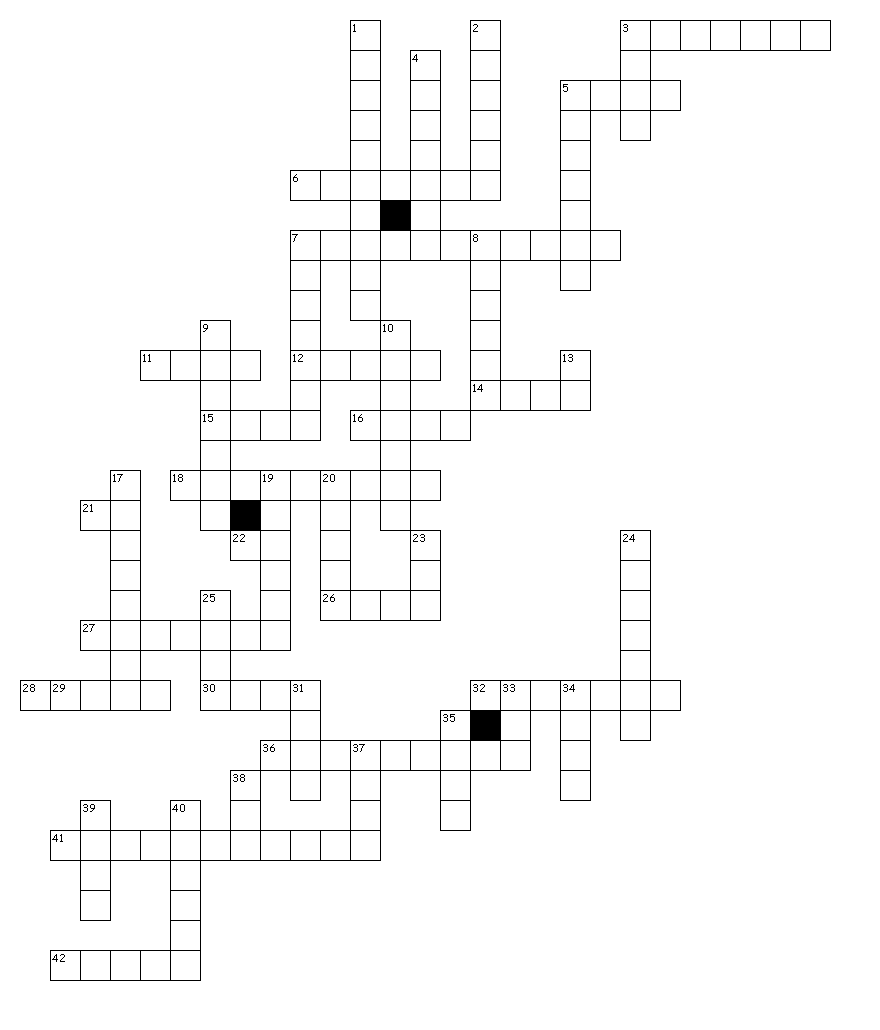 

45 words.Ecris le PP pour chaque verbeColorie en rouge les verbes qui prennent être au PC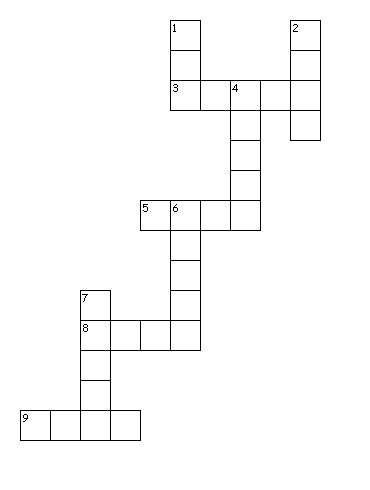 
7. Complete the following sentences with the correct conjugation of the verb (présent or passé composé). 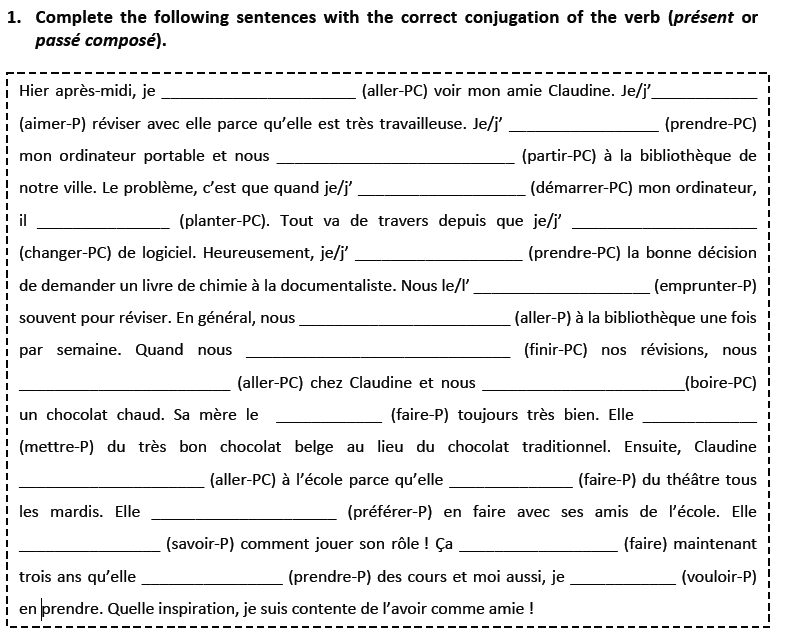 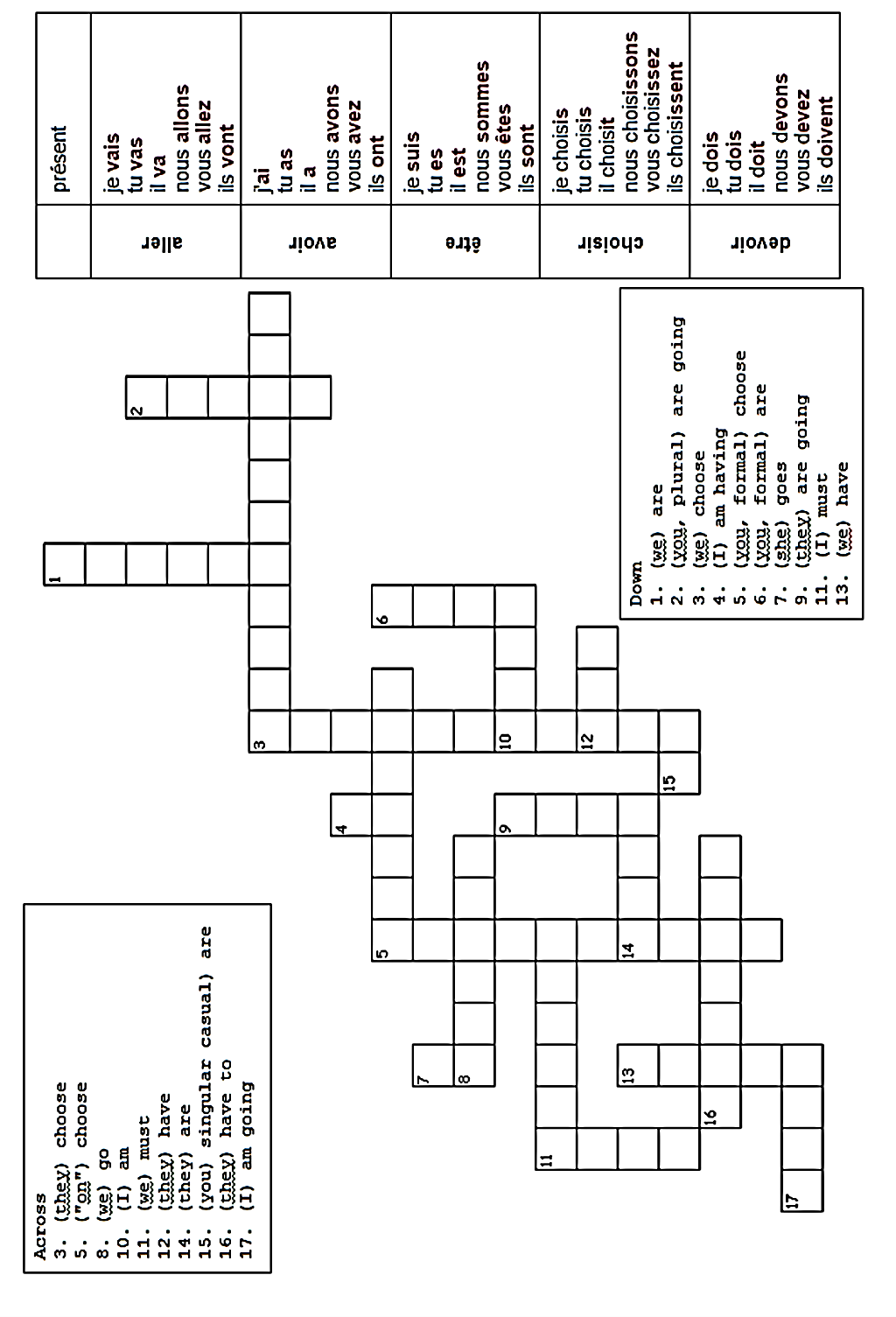 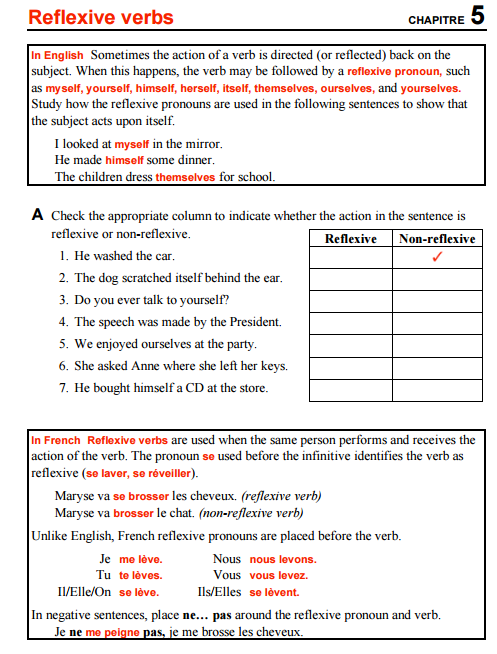 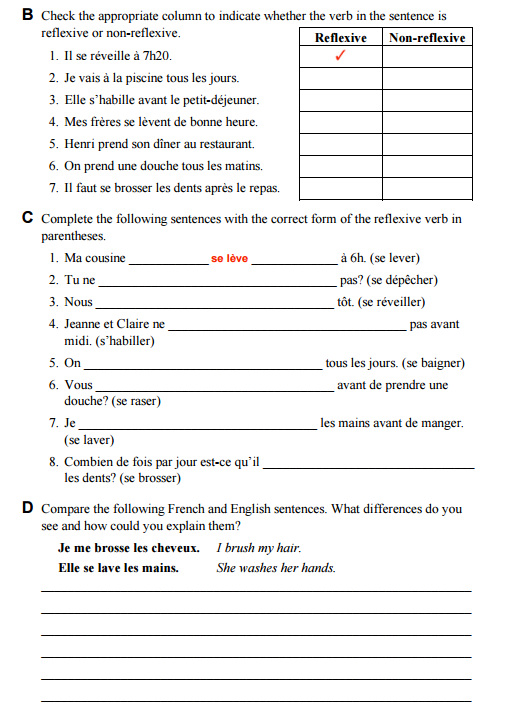 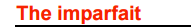 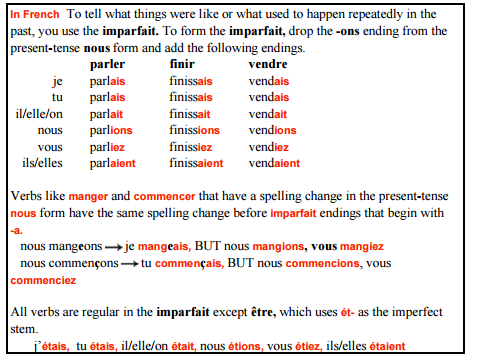 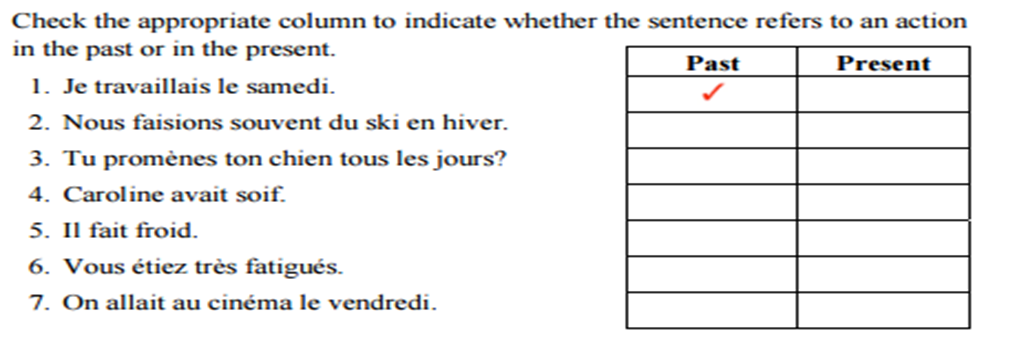 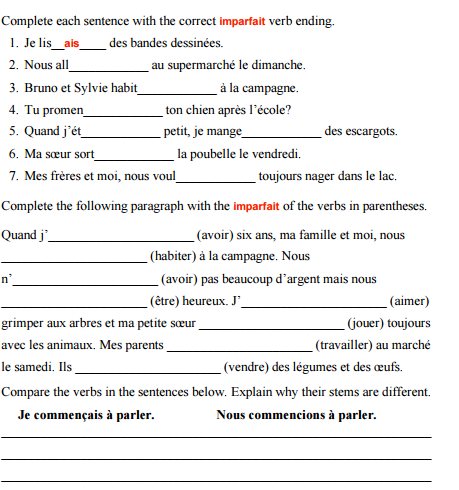 To talk about what (has) happened. Construction:Usually, takes AVOIR as helping verb: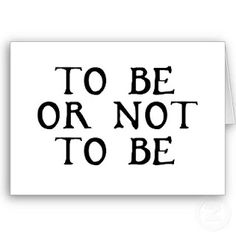 Those take “être”: Reflexive verbs also take être, with the pronoun before.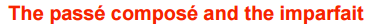 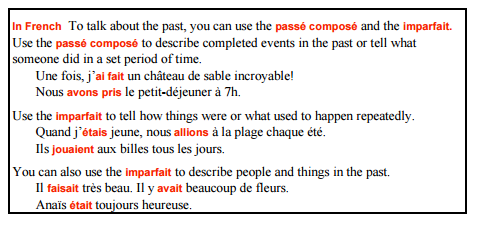 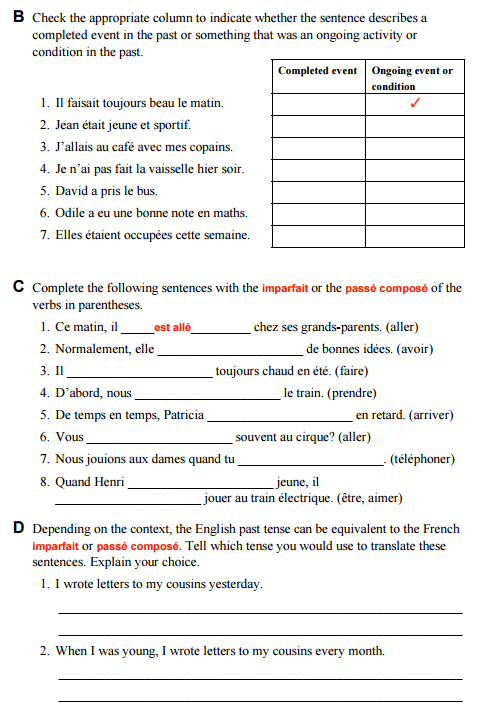 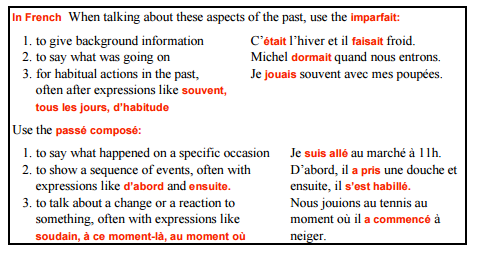 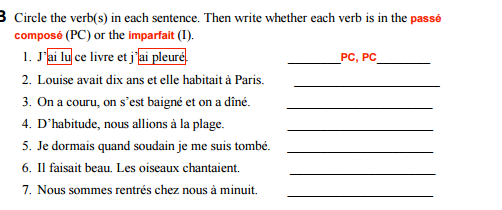 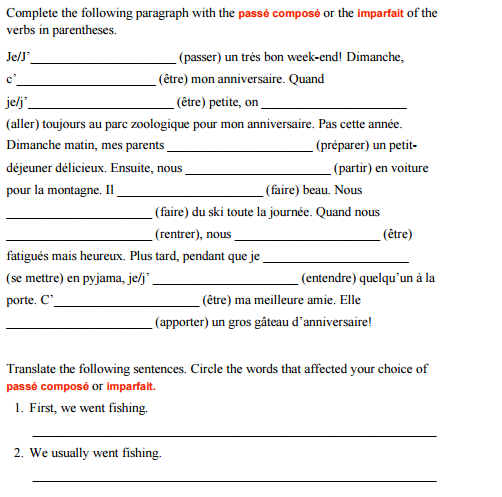 Où est-ce que vous …………………… ……………………………………………………………………Qu’est-ce que tu .. …………………… ……………………………………………………………………. Avoir (présent)Je/j’TuIl/elle/onNousVousIls/ellesêtre (présent)Je/j’TuIl/elle/onNousVousIls/ellesêtre (présent)Je/j’TuIl/elle/onNousVousIls/ellesRegular –er verbs - chanter (présent)Je/j’TuIl/elle/onNousVousIls/ellesRegular –er verbs - chanter (présent)Je/j’TuIl/elle/onNousVousIls/ellesRegular –ir  verbs – choisir (présent)Je/j’TuIl/elle/onNousVousIls/ellesRegular –ir  verbs – choisir (présent)Je/j’TuIl/elle/onNousVousIls/ellesRegular –re verbs – rendre (to give back)  Je/j’TuIl/elle/onNousVousIls/ellesDormir  Je/j’TuIl/elle/onNousVousIls/ellesDormir  Je/j’TuIl/elle/onNousVousIls/ellesPartir (=………………..)  Je/j’TuIl/elle/onNousVousIls/ellesPartir (=………………..)  Je/j’TuIl/elle/onNousVousIls/ellesSortir (=………………………)Je/j’TuIl/elle/onNousVousIls/ellesSortir (=………………………)Je/j’TuIl/elle/onNousVousIls/ellesBoire (=………………..)Je/j’TuIl/elle/onNousVousIls/ellesFaire (=………………..)Je/j’TuIl/elle/onNousVousIls/ellesFaire (=………………..)Je/j’TuIl/elle/onNousVousIls/ellesPrendre (=………………..)Je/j’TuIl/elle/onNousVousIls/ellesPrendre (=………………..)Je/j’TuIl/elle/onNousVousIls/ellesMettre (=………………..)Je/j’TuIl/elle/onNousVousIls/ellesMettre (=………………..)Je/j’TuIl/elle/onNousVousIls/ellesSavoir (=………………..)Je/j’TuIl/elle/onNousVousIls/ellesConnaître (=………………..)Je/j’TuIl/elle/onNousVousIls/ellesConnaître (=………………..)Je/j’TuIl/elle/onNousVousIls/ellesVouloir (=………………..)Je/j’TuIl/elle/onNousVousIls/ellesVouloir (=………………..)Je/j’TuIl/elle/onNousVousIls/ellesAller (=………………..)Je/j’TuIl/elle/onNousVousIls/ellesAller (=………………..)Je/j’TuIl/elle/onNousVousIls/ellesPréférer (=………………..)Je/j’TuIl/elle/onNousVousIls/ellesPréférer (=………………..)Je/j’TuIl/elle/onNousVousIls/ellesOffrirJe/j’TuIl/elle/onNousVousIls/ellesOffrirJe/j’TuIl/elle/onNousVousIls/ellesSuivre (=…………………)Je/j’TuIl/elle/onNousVousIls/ellesSuivre (=…………………)Je/j’TuIl/elle/onNousVousIls/ellesBoireJe/j’ai buTuIl/elle/onNousVousIls/ellesFaireJe/j’ TuIl/elle/onNous avons faitVousIls/ellesPrendreJe/j’TuIl/elle/onNousVousIls/elles ont prisMettre Je/j’Tu as misIl/elle/onNousVousIls/ellesRendreJe/j’TuIl/elle/on a renduNousVousIls/ellesEntrerJe/j’ TuElle est entréeNousVousellesSortir (=……………………)Je/j’TuelleNous VousElles sont sortiesArriverJe/j’TuelleNous sommes arrivé(e)sVousellesAllerJe/j’TuElle est alléeNousVousellesPartir (=……………………)Je/j’TuelleNousVousElles sont partiesVenir (=……………………)Je/j’Tu es venu(e)elleNousVouselles